Dossiers de pré-recrutement dans les sections :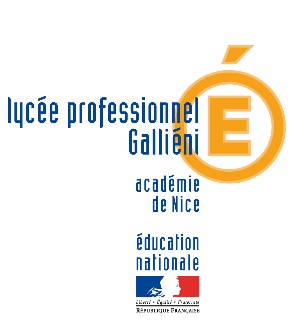 CAP conducteurs engins de travaux publics et carrières (CETPC)CAP conducteurs livreurs de marchandises (CLM)Bac pro conducteurs transports routiers de marchandises (CTRM)Pour la rentrée scolaire de septembre 2021LYCEE PROFESSIONNEL GALLIENIChers collègues,Vous trouverez en pièce jointe de ce courrier les dossiers de pré-recrutement dans les trois filières de conducteurs préparées au lycée professionnel Galliéni pour la rentrée de septembre 2021.Vous êtes invités à les diffuser auprès de vos élèves intéressés par ces formations et de vos professeurs pour qu’ils soient remplis le plus complètement possible.Ils devront nous être retournés pour le vendredi 16 avril 2021 au plus tard. Les élèves seront convoqués pour une demi-journée de tests et d’entretien les 10, 11 et 12 mai. A l’issue des travaux des commissions de sélection, les propositions seront transmises à l’inspection académique du Var pour validation. Une fois validées, la liste principale, la liste complémentaire et celle des élèves non-retenus vous seront transmises.J’attire votre attention sur le fait qu’aucune de ces trois filières ne dispose de places réservées destinées à accueillir les élèves issus des classes de Segpa.Merci de prendre en compte les situations de santé qui pourraient faire obstacle à la sécurité de l’élève dans la formation envisagée. Une visite médicale est faite en début de formation qui peut conduire à la réorientation d’un élève pour raison médicale.Nous restons à votre disposition pour toute information complémentaire que vous jugerez utile.M. PicheloupProviseur du LP GalliéniFréjus